AULA 5 – AVALIAÇÃO PRELIMINAR – EXERCÍCIOS - GABARITO1 - O Serviço Médico da empresa quer avaliar se o clima influencia o absenteísmo por doença respiratória. Para isso, compara o número global de funcionários e de dias de afastamento por essa causa durante o ano, de dois locais em diferentes regiões geográficas. Qual seria o desenho do estudo? Quais as caraterísticas desse desenho e das variáveis suscetíveis de serem avaliadas nesse tipo de estudo?2 - Mencione e comente três usos dos estudos transversais? 3 - Qual seria a limitação mais caraterísticas dos estudos transversais na avaliação de uma associação entre uma exposição e um potencial desfecho?4 - Complete a tabela, calculando as taxas de mortalidade gerais por 1000 habitantes:5 - Um estudo de prevalência conduzido de 1o de janeiro a 31 de dezembro de 2003 identificou 1.000 casos de esquizofrenia uma cidade com 2 milhões de habitantes. A taxa de incidência de esquizofrenia nessa população é de 5/100.000 pessoas/ano. Qual percentual dos 1.000 casos foi diagnosticado em 2003?6 - Das cinquenta pessoas que frequentaram um casamento de um sábado para um domingo e que comeram salada de maionese (servida à 0:00 do domingo), 12 apresentaram um tipo de gastrenterite no prazo de uma semana, conforme figura abaixo. Considere que cada caso de doença tenha se iniciado à 0 hora do dia anotado na tabela. Por exemplo, a doença do indivíduo 1 iniciou-se na segunda feira à 0 hora. Considere também que os que tiveram a doença não têm possibilidade de tê-la novamente.Responda as perguntas abaixo:a) qual a incidência acumulada de gastrenterite no período de uma semana? b) qual o valor da taxa de incidência (densidade de incidência) de gastrenterite no período de uma semana (calculado em pessoas-dia)? c) qual o valor da prevalência de gastrenterite no início da quinta-feira? d) calcule o valor da densidade de incidência no dia do pico de ocorrência dos casos novos de gastrenterite. 7 - A figura abaixo mostra o acompanhamento de 15 pessoas por 5 anos, com episódios de uma determinada doença e seus períodos de desenvolvimento e mortes:Figura – Acompanhamento de 15 pessoas com episódios e períodos de determinada doença, em 5 anos.Responda:a) calcule a taxa de incidência (densidade de incidência), em pessoas-ano, considerando os cinco anos de acompanhamento.b) calcule a incidência acumulada no período de 5 anos.c) calcule a prevalência da doença no final do 4o ano.8 - Em 1/1/98, em uma amostra probabilística de crianças que frequentavam crechespúblicas, verificou-se que existiam 30 crianças desnutridas de 422 avaliadas. Calcule onúmero percentual de casos de desnutrição em relação à amostra estudada. Trata-se deprevalência ou incidência?9 - Conforme dados fornecidos pela Fundação SEADE, a população estimada para o estado de São Paulo em julho de 1985 era de 14.601.981981 homens e 14.625.325 mulheres. Nesse ano, ocorreram 109.372 óbitos entre os homens (33.887 por doenças do aparelho circulatório) e 72.908 óbitos entre mulheres (28.096 por doenças do aparelho circulatório). Calcule a mortalidade geral, a mortalidade por sexo e a mortalidade específica por doenças do aparelho circulatório (DAC) para cada sexo.10 - Nas tabelas abaixo (tabela 1 – sexo masculino e tabela 2 – sexo feminino) são apresentados os óbitos por doenças do aparelho circulatório (DAC) e as populações por faixas etárias em Maceió para o ano de 1980. O coeficiente de mortalidade por DAC em homens foi igual a 221 óbitos por 100.000 homens e o das mulheres foi igual a 226 óbitos por 100.000. Nas tabelas constam ainda a população padrão (população total de Maceió para o ano de 1980) e os óbitos padronizados. A partir dos dados apresentados nas tabelas, responda as perguntas abaixo:a) Como foram calculados os coeficientes de mortalidade por DAC para os homens e mulheres?b) Calcule o número de óbitos padronizados para os homens na faixa etária de  39 anos e para as mulheres na faixa etária de  69 anos.c) O risco de morrer por DAC em Maceió em 1980 era maior nos homens ou nas mulheres? Justifique.Tabela 1 – Óbitos por DAC e população por faixa etária, sexo masculino, Maceió, 1980.Tabela 2 – Óbitos por DAC e população por faixa etária, sexo feminino, Maceió, 1980.11 - Uma das primeiras avaliações da frequência de determinado agravo é descrevê-lo em função da idade e do sexo. Apresente dois exemplos (um para a idade e outro para o sexo) de como estes fatores podem estar relacionados com a ocorrência de diferentes tipos de agravos.12 - A Figura abaixo apresenta o número de casos de sarampo registrados nos EUA entre 1950 e 1990 e, no detalhe acima e à direita, o número de casos registrados entre 1980 e 1990. Responda as perguntas a seguir:a) Quando falamos de epidemiologia descritiva, sempre dividimos a descrição da doença em três categorias de análise. Em qual categoria se enquadram os dados apresentados na figura? b) Descreva, sucintamente, o comportamento do sarampo nos EUA entre 1950 e 1990.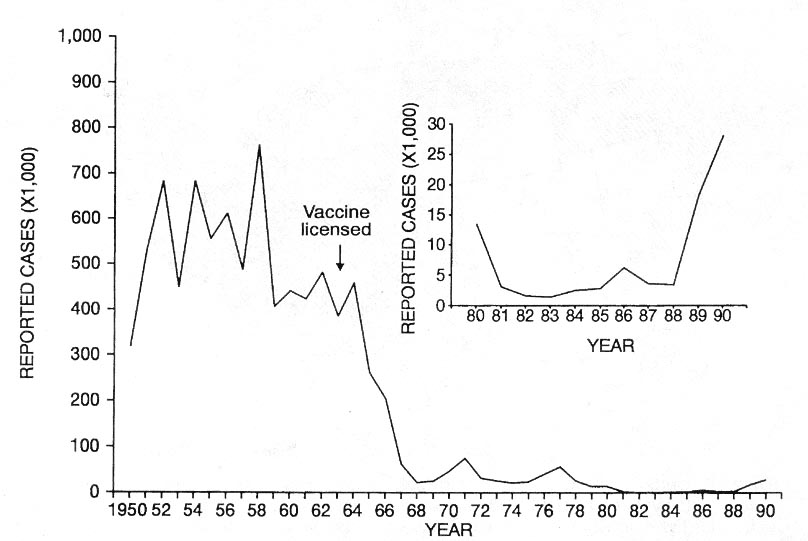 Figura – Casos notificados de sarampo nos EUA entre 1950 e 1990.PaísAnoPopulaçãoTotal de óbitosTaxasArgélia1.98219.857.006209.027Barbados1.980248.9832.012Estados Unidos1.982231.534.0001.985.650Brasil1.982126.807.000781.294Dia da semanaDomingoSegundaTerçaQuartaQuintaSextaSábadoIndivíduo123456789101112LegendaPeríodo com gastrenteritePeríodo com gastrenterite12>34567>8910>111213>1415anos12345LegendaPeríodo s/ doençaPeríodo c/ doença>óbitoFaixa EtáriaÓbitos de 1980pop 1980população padrãoóbitos padronizadosMenor 1 ano35751114236 4 anos122059436192 9 anos025298504770 14 anos223818487044 19 anos022306488670 29 anos8341787496218 39 anos142124145757 49 anos35135823061279 59 anos69977121955155 69 anos103585213557239 79 anos1182768685129280 anos e mais616492006189Total414187273398790Faixa EtáriaÓbitos de  1980pop 1980população padrãoóbitos padronizadosMenor 1 ano25672114234 4 anos121560436192 9 anos025179504770 14 anos324886487046 19 anos326561488676 29 anos14407847496226 39 anos17245164575732 49 anos25170303061245 59 anos671218421955121 69 anos101770513557 79 anos1414083685123780 anos e mais10313572006152Total477211517398790